Муниципальное общеобразовательное бюджетное учреждение   начальная общеобразовательная школа – детский сад №80 г. СочиКОНСПЕКТ НОД по окружающему миру во 2-ой младшей группе в соответствии с требованиями ФГОС ДОна тему « Пасха – Бога воскресенье».Выполнила:воспитатель Прихидько В.В.апрель 2017г.Цель: познакомить детей с традициями празднования Пасхи. Задачи:1. Рассказать почему празднуется этот праздник, почему именно в этот праздник красятся яйца. 3. Развивать мелкую моторику пальцев, воображение. 4. Развивать речь и мышление. Интеграции: коммуникация, музыка художественное творчество, познаниеХод занятия:Воспитатель: На Руси обрядов много. А сегодня праздник Бога: Пасха – Бога воскресенье, Его второй день рождения.Повсюду благовест гудит, Изо всех церквей народ валит.  Заря глядит уже с небес… Христос воскрес! Христос воскрес!  (звучит звон колоколов)  Ребята, а кто знает, что это за праздник Пасха?  ( воспитатель заслушивает ответы детей, отмечает правильные)  Своими корнями пасха уходит в далекое прошлое.     Пасха – праздник светлого Христова воскресенья, который отмечается с радостью и торжеством. На пасху все ходят друг к другу в гости, христосуются, поздравляют с праздником, желают хозяевам счастья и процветания, одаривают друг друга крашеными яйцами и куличами.     В далекие времена люди ходили из дома в дом, останавливаясь перед окнами и распевая песни. В песнях были пасхальные поздравления, заклинания будущего урожая, приплода скота и требования даров: яиц, пирогов.    В Великий пост всякие игры и увеселения были запрещены, а с Пасхи начинались веселые гуляния с играми и хороводами, хороводными песнями. Гуляния проводились на свежем воздухе. Именно с Пасхи начинали качаться на качелях, каруселях.  Физкультминутка «Карусели»  Еле-еле-еле-еле  закружились карусели (дети начинают медленно двигаться)  А потом, потом, потом, всё бегом, бегом, бегом (темп речи и движения ускоряется)  Побежали, побежали,  побежали, побежали,  Тише, тише, не спешите (темп замедляется)  Карусель ос-та-но-ви – те (все остановились)  Раз-два, раз-два,  вот и кончилась игра (все кланяются друг другу).     А что же еще мы делаем к празднику Пасха? Правильно, на светлый праздник Пасха красили яйца.     А знаете ли вы, что яйца, окрашенные в один цвет, назывались «крашенками»; если в общем цвете обозначались пятна, полоски, крапинки другого цвета – это была «крапанка». Еще были «писанки» - яйца, раскрашенные от руки сюжетными картинками или орнаментальными узорами (демонстрация картинок с расписными яйцами).     Для «писанок» использовались специальные символы: петушиные гребешки защищали от злых сил, солнышко – к хорошему урожаю, звездочки – чистая душа и доброта. А чтобы узор был красивым и ровным надо работать аккуратно.     А сейчас я предлагаю вам пройти к своим столикам, на которых для вас приготовлены изображения яиц. Каждый из вас может украсить свое яйцо так, как ему больше понравилось.     После выполненной работы, «писанки» выставляются на доске. Дети рассматривают работы друг друга, рассказывая, что им больше всего понравилось.       Воспитатель: О каком празднике мы сегодня поговорили? Что нового узнали? Что вам понравилось? Ребята, вы сегодня все очень старались! Вы – молодцы! Давайте по традиции, подарим друг другу окрашенные яйца , чтоб следующий год был хорошим и урожайным.ФОТООТЧЁТ  ДЕТСКОГО ТВОРЧЕСТВА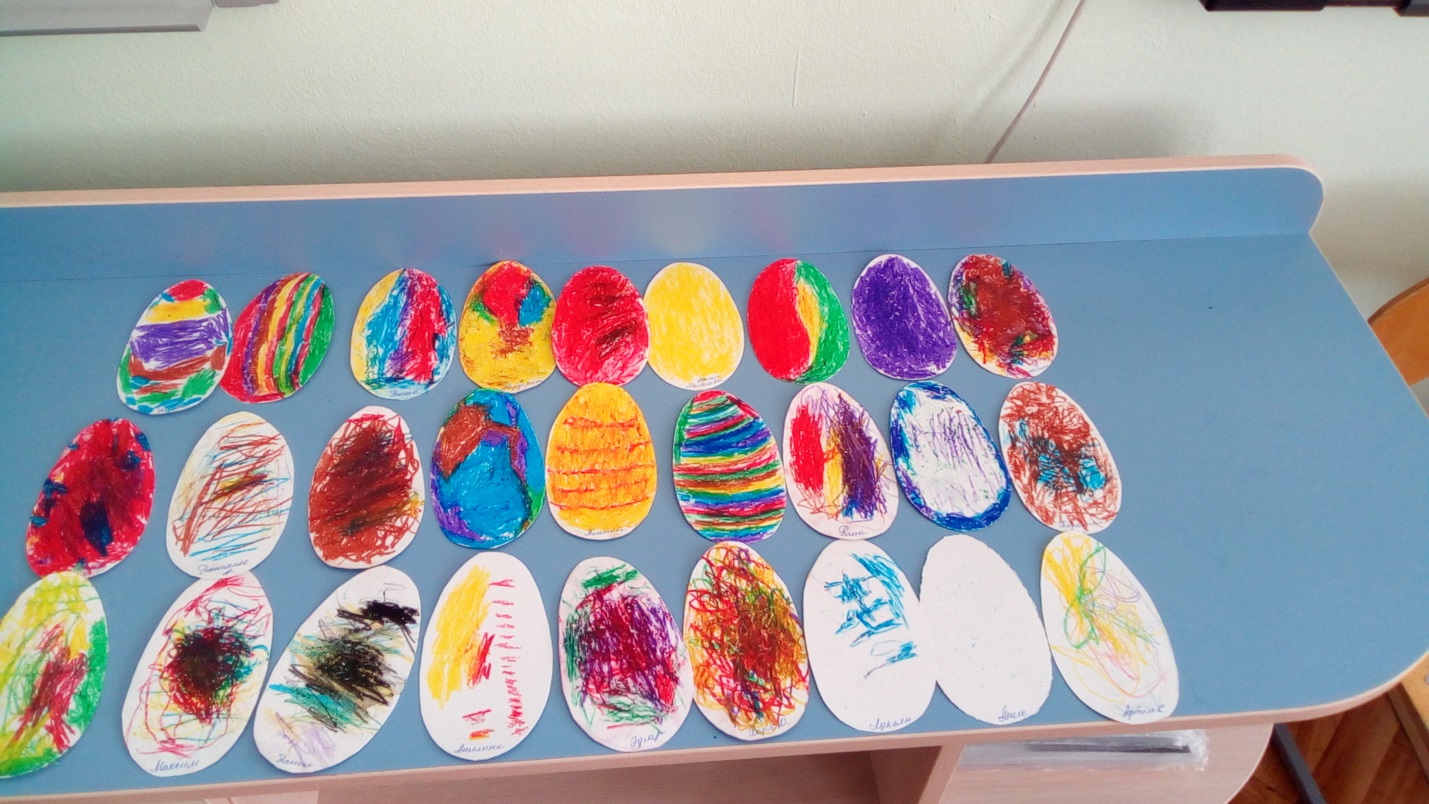 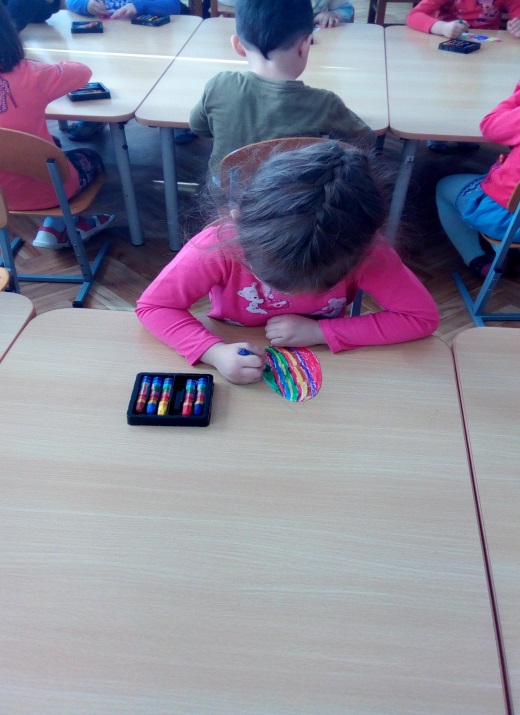 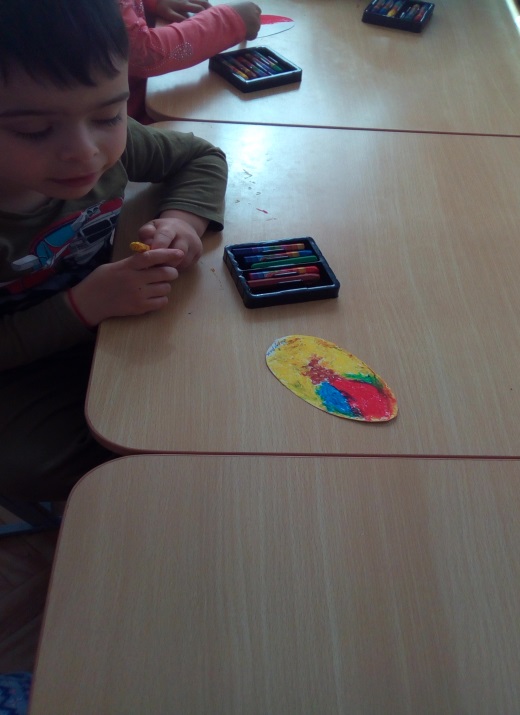 